Material zum beispielhaften SiLP GOSt Mathematik NRW 2023April 2024KurzbeschreibungDie Sinusfunktion ist Teil der Obligatorik der Kernlehrpläne der Sekundarstufe I.Das vorliegende Material ist zur Reaktivierung und Vertiefung der für die gymnasiale Oberstufe benötigen Grundlagen der Sinusfunktion geeignet. Es besteht aus fünf Modulen, die unabhängig voneinander je nach Bedarf bearbeitbar und einsetzbar sind.Das Material kann als eigene kleine Unterrichtseinheit dienen, in Vertiefungskursen eingesetzt werden oder als individuelles Selbstlernmaterial für Schülerinnen und Schüler genutzt werden, um in Bezug auf die Sinusfunktion den Übergang von der Sekundarstufe I (verschiedener Schulformen) zur gymnasialen Oberstufe zu unterstützen.Das Unterrichtsvorhaben im ÜberblickZeitbedarf insgesamt: ca. 5 UnterrichtsstundenDas Material besteht aus den folgenden fünf Modulen, die unabhängig voneinander einsetzbar sind: (1) Winkelfunktionen am Einheitskreis (2) Grad- und Bogenmaß(3) Die Sinusfunktion und die Kosinusfunktion(4) Transformation der Sinusfunktion (5) Die Sinusfunktion im SachzusammenhangDie ersten vier Module umfassen jeweils zunächst kurze Aufgaben zur Selbsteinschätzung. Danach eröffnet sich den Lernenden jeweils die Möglichkeit, das Modul bei Bedarf durch eine Erklärung mit Beispiel fortzusetzen oder weitere Übungsaufgaben zu bearbeiten. Zu allen Aufgaben sind kurze Lösungen vorhanden. Das Modul 5 „Die Sinusfunktion im Sachzusammenhang“ enthält eine Modellierungsaufgabe, die Elemente der vorangehenden Module beinhaltet. LehrplanbezugDie aufgeführten Kompetenzerwartungen der Kernlehrpläne für das Gymnasium bzw. die Gesamtschule sollen die Schülerinnen und Schüler am Ende der Sekundarstufe I erreicht haben: Kernlehrplan SI Gymnasium, 2019 (S. 33f)FunktionenInhaltliche Schwerpunkte:– Sinusfunktionen: , Term, Graph, Grad- und Bogenmaß, zeitlich periodische 
 Vorgänge der Form   Amplitude  und Periode TDie Schülerinnen und Schüler(13) erläutern die Sinus- und Kosinusfunktion als Verallgemeinerung der trigonometrischen Definitionen des Sinus und des Kosinus am Einheitskreis,(14) beschreiben zeitlich periodische Vorgänge mithilfe von Sinusfunktionen.Kernlehrplan SI Gesamtschule/Sekundarschule, 2022 (S. 40) –  Realschule etc. entsprechendFunktionenDie Schülerinnen und Schüler (14) beschreiben unter Anwendung digitaler Mathematikwerkzeuge periodische Vorgänge mithilfe von Sinusfunktionen der Form .Im Bereich der trigonometrischen Funktionen schließen daran die folgenden Kompetenzerwartungen des Kernlehrplans für die gymnasiale Oberstufe an:Lehrplanbezug für die 2027 auslaufenden Kernlehrpläne von 2004Laut der Kernlehrpläne für die Sekundarstufe I von 2004 sollen die Schülerinnen und Schüler folgende Kompetenzerwartungen im Bereich der trigonometrischen Funktionen erreicht haben:Kernlehrplan SI Gesamtschule, 2004 (S. 30) –  Realschule etc. entsprechendFunktionenDie Schülerinnen und Schüler– stellen Funktionen (lineare, quadratische (G-Kurs: nur f(x)=ax²), exponentielle, Sinusfunktion) mit eigenen Worten, in Wertetabellen, als Grafen und in Termen dar, wechseln zwischen diesen Darstellungen und benennen ihre Vor- und Nachteile,Material 0. Information zu Aufgaben zur SelbsteinschätzungDie Aufgaben zur Selbsteinschätzung bilden zu Beginn der jeweiligen Materialien exemplarisch das mittlere Anforderungsniveau der Materialien ab. Damit geben sie vorab auch einen ersten Überblick über die Inhalte des Materials. Die Aufgaben zur Selbsteinschätzung können somit genutzt werden, um einzuschätzen, inwieweit die in den Materialien abgebildeten Kenntnisse, Fähigkeiten und Fertigkeiten bereits zur Verfügung stehen. Schwierigkeiten und Fehler bei der Bearbeitung der Aufgaben zur Selbsteinschätzung sollten somit als Hinweis verstanden werden, dass eine intensive Beschäftigung mit den Materialien und den darin enthaltenen Erklärungen und Übungen angeraten ist. 1. Winkelfunktionen am EinheitskreisAufgaben zur Selbsteinschätzung:a) Bestimmen Sie grafisch am Einheitskreis die Werte von  und .b) Bestimmen Sie grafisch am Einheitskreis die beiden Winkelgrößen aus dem Bereich 
, für die gilt  .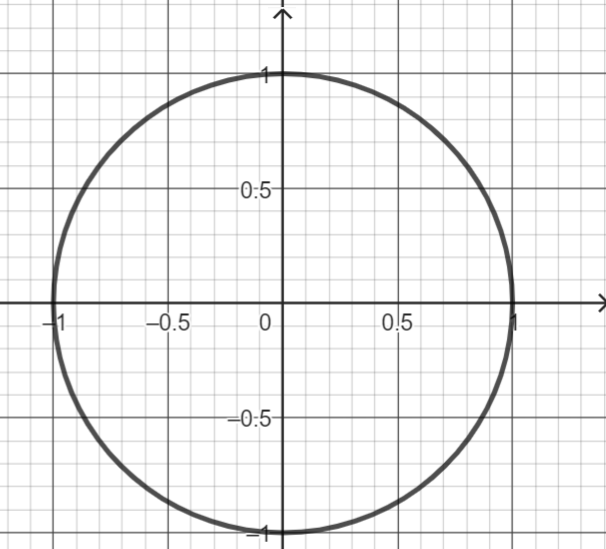 Erklärung und BeispielEin Kreis im Koordinatensystem mit dem Mittelpunkt O(0|0) und dem Radius 1 heißt Einheitskreis.Wird im Einheitskreis ausgehend von der x-Achse ein Winkel  mit dem Scheitelpunkt im Koordinatenursprung eingetragen, so liegt ein Schenkel des Winkels auf der x-Achse und der andere Schenkel schneidet den Kreis in einem Punkt . 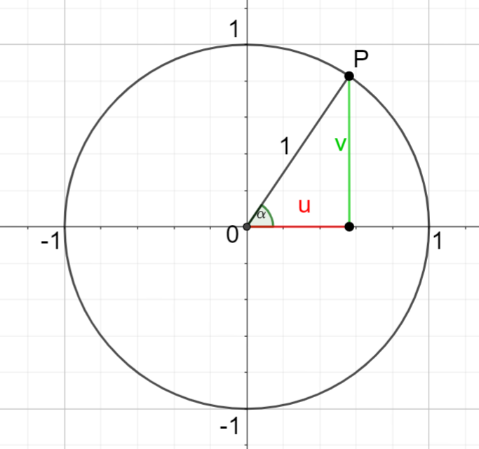 Es entsteht ein rechtwinkliges Dreieck, dessen Hypotenuse  die Länge 1 hat.Dann gilt:  und .In der GeoGebra-Datei „Sinus-Einheitskreis“ wird der Sachverhalt visualisiert.Übungsaufgaben Aufgabe 1: Bestimmen Sie grafisch am Einheitskreis , , und .Abbildung zu Aufgabe 1					Abbildung zu Aufgabe 2Aufgabe 2: Bestimmen Sie grafisch am Einheitskreis jeweils die beiden Winkelgrößen aus dem Bereich , für die gilt: 		a) ,		b) *c) Bestimmen Sie grafisch alle Winkelgrößen aus dem Bereich , 
für die gilt:      . Aufgabe 3: Geben Sie jeweils die Größe des Winkels  sowie die Länge und die Bedeutung der markierten Strecken a und b an.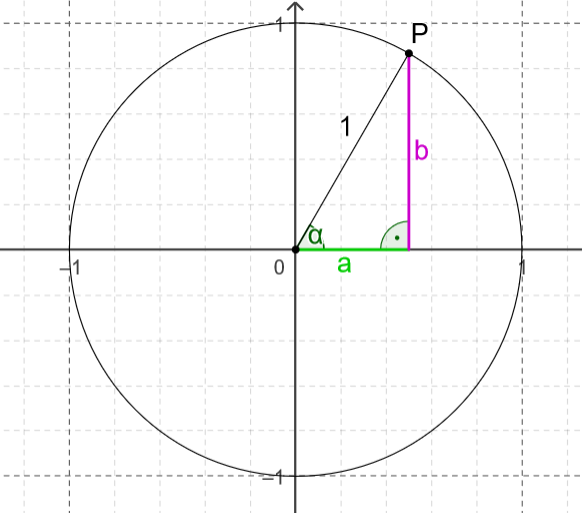 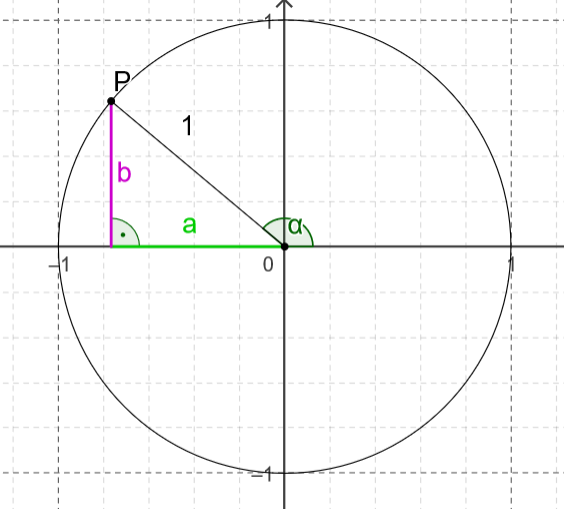 Aufgabe 4: Bestimmen Sie mithilfe der GeoGebra-Datei „Sinus-Einheitskreis“ alle Winkel  mit 
, für die gilt:		a) ,		b) .2. Grad und BogenmaßAufgaben zur Selbsteinschätzung:a) Rechnen Sie den Winkel   in Bogenmaß um und den Winkel in Gradmaß. b) Zeichnen Sie am Einheitskreis den Kreisbogen zum Winkel ein.Erklärung und Beispiel:Das Bogenmaß des Winkels  ist die Länge des Kreisbogens  zwischen den Schenkeln des Winkels am Einheitskreis. Der gesamte Einheitskreis entspricht einem Winkel von  (ohne Einheit). Winkel im Bogenmaß werden entsprechend durch reelle Zahlen angegeben.Bogenmaß  und Gradmaß  eines Winkels kann man ineinander umrechnen. Zum Gradmaß 360° eines ganzen Kreises gehört das Bogenmaß . In der GeoGebra-Datei „Sinus-Einheitskreis“ wird dieser Sachverhalt visualisiert. entsprechend:     Beispiele:Ein Winkel von  entspricht einem Bogenmaß von .Eine Bogenlänge von  entspricht dem Gradmaß .Hinweis: Beim Taschenrechner müssen Sie die richtige Einstellung wählen: Der Modus RAD oder  wird für Winkel im Bogenmaß verwendet. Der Modus DEG oder 360° bezeichnet Winkel im Gradmaß.Bei GeoGebra erfolgt mit dem Zeichen ° die Eingabe von Winkeln im Gradmaß, z.B. , während Angaben ohne ° als Bogenmaß verstanden werden, z.B. .ÜbungsaufgabenAufgabe 1: Zeichnen Sie am Einheitskreis jeweils den Kreisbogen zum Winkel  ein. a)  						b) Aufgabe 2:Rechnen Sie die Winkelangaben in das jeweils andere Winkelmaß um. Runden Sie im Gradmaß auf zehntel Grad, im Bogenmaß auf Hundertstel.30°		b) 225°	c) 45°		d) 2		e) 		f) - 4,2 Aufgabe 3:Bestimmen Sie mit der GeoGebra-Datei „Sinus-Einheitskreis“ den Winkel, der zur angegebenen Bogenlänge gehört.		a) 2,2 		b) 3,5		c) 5,63.1 Die SinusfunktionAufgaben zur SelbsteinschätzungGegeben ist die in IR definierte Funktion mit . a) Geben Sie  an.b) Geben Sie alle Werte von  an, für die  gilt.Erklärung und Beispiel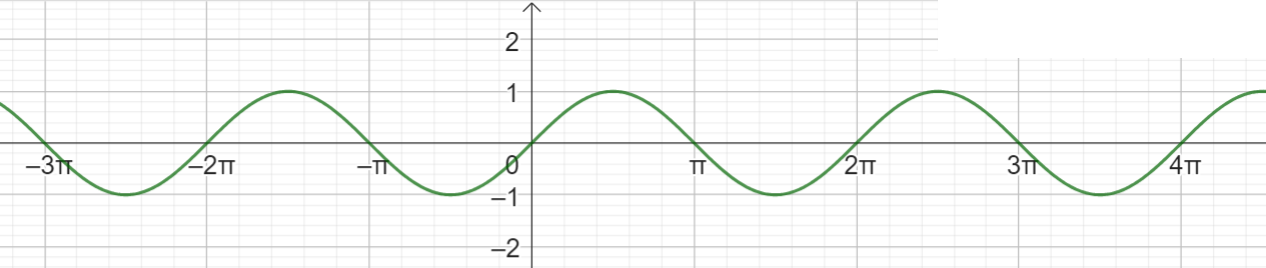 Die Funktion mit der Gleichung  und  als Definitionsbereich heißt Sinusfunktion. Sie ist eine periodische Funktion mit der Periode . Der Wertebereich der Funktion ist die Menge aller reellen Zahlen im Intervall [.Der Zusammenhang von Sinusfunktion und Einheitskreis wird in der GeoGebra-Datei „Sinusfunktion“ veranschaulicht.Die Gleichung  beschreibt die Schnittstellen zwischen der Sinusfunktion und einer Parallelen zur -Achse mit der Gleichung . Wegen der Periodizität hat die Gleichung  unendlich viele Lösungen. 
Für .  
  liefert für    alle Lösungen der Gleichung.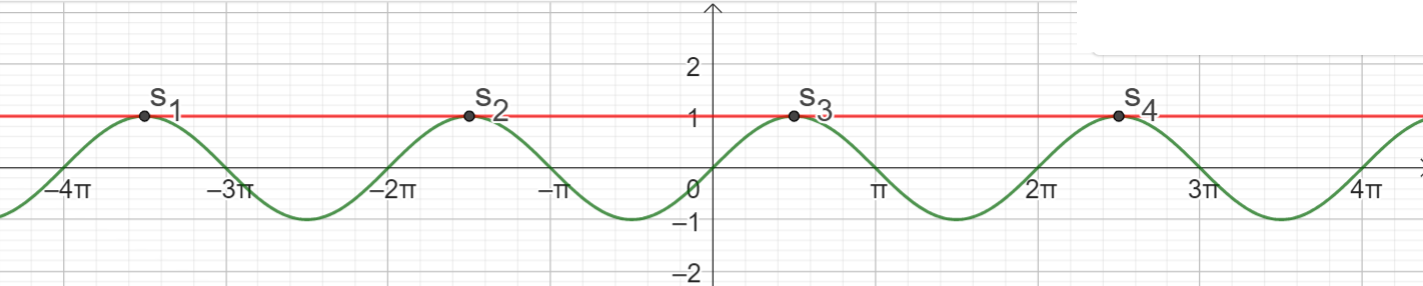 Vertiefung* zur Erklärung (optional):Ist     eine Lösung der Gleichung      mit   , 
so ist   eine weitere Lösung der Gleichung. 
Damit liefern    und     für    alle Lösungen der Gleichung.ÜbungsaufgabenAufgabe 1:Betrachtet wird die in IR definierte Funktion mit .a) Ermitteln Sie am Graphen der Funktion die Funktionswerte  und  und erläutern Sie die besondere Lage der Punkte  und .b) Geben Sie drei Werte von x an, für die gilt: .c) Geben Sie drei Werte von x an, für die die Funktion minimal wird.d) Geben Sie die Nullstellen der Funktion an.3.2 Die KosinusfunktionAufgaben zur Selbsteinschätzunga) Gegeben ist die in IR definierte Funktion mit . Geben Sie  an.b) Geben Sie einen Wert für  an, sodass gilt: .Erklärung und BeispielDie Funktion mit der Gleichung  und  als Definitionsbereich heißt Kosinusfunktion. Sie ist eine periodische Funktion mit der Periode . Der Wertebereich der Funktion ist . Der Graph der Kosinusfunktion geht durch eine Verschiebung um  in Richtung der x-Achse aus dem Graphen der Sinusfunktion hervor.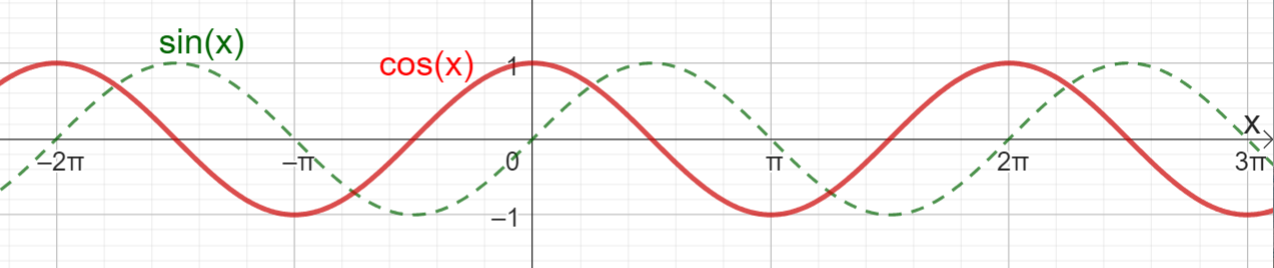 ÜbungsaufgabenAufgabe 1:a) Geben Sie zwei Symmetrieachsen des Graphen der Kosinusfunktion an.b) Geben Sie drei Werte von  an, für die gilt: .*c) Geben Sie die zwei Schnittstellen der Funktionsgraphen der Sinus- und der Kosinus-funktion an.4. Transformation der SinusfunktionAufgaben zur Selbsteinschätzunga) Bestimmen Sie eine Gleichung der Funktion zum abgebildeten Graphen.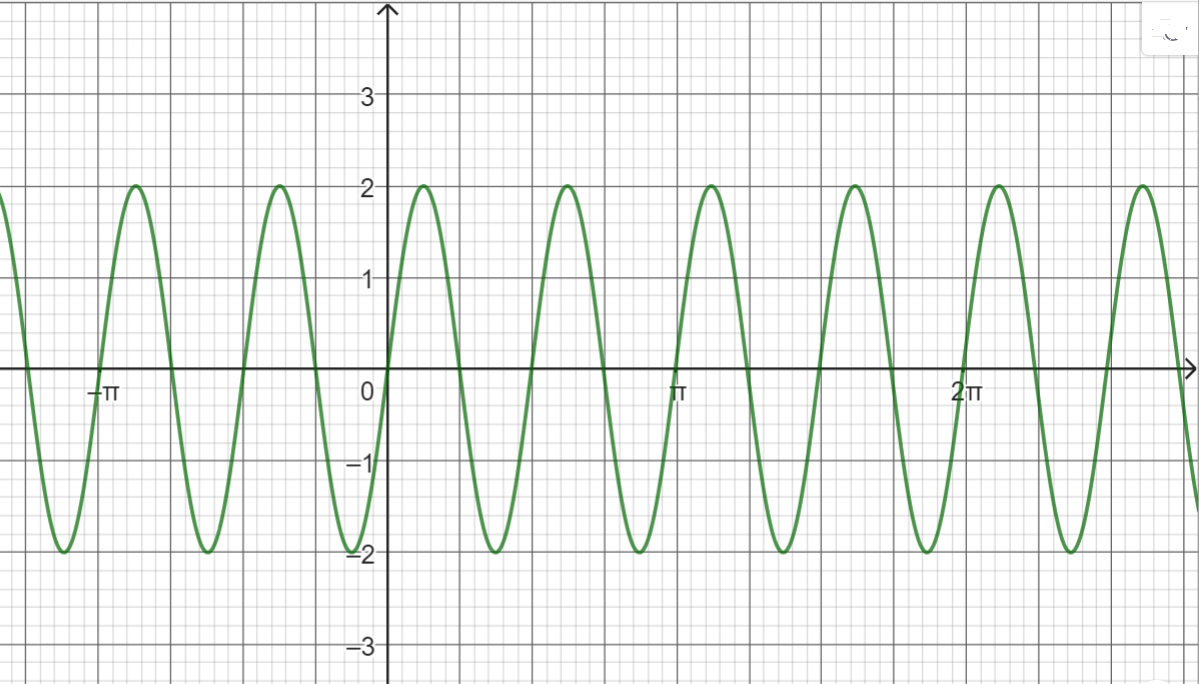 b) Geben Sie die Amplitude und die Periode der Funktion  mit  an und skizzieren Sie den Graphen in die obenstehende Abbildung.Erklärung und BeispielStreckung in y-Richtung:  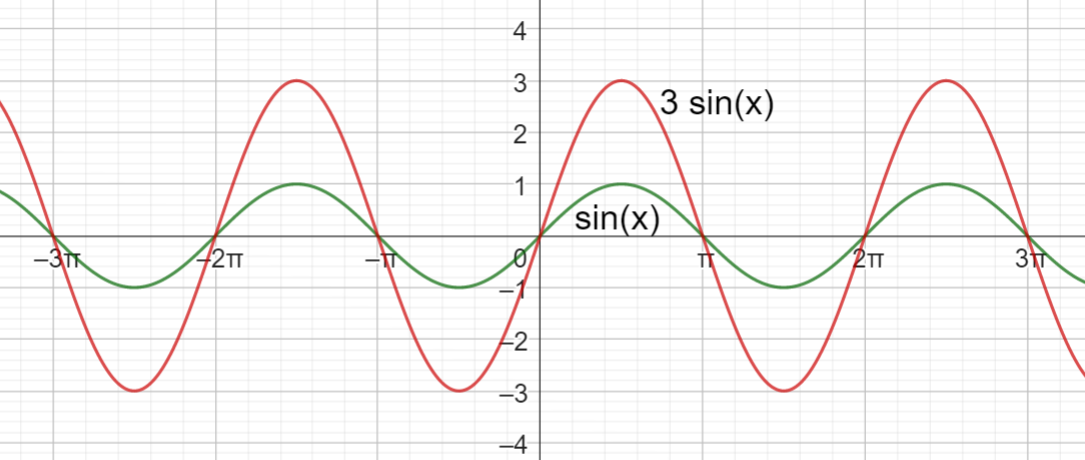 Für   entsteht der Graph der Funktion  durch eine Streckung mit dem Faktor  in Richtung der y-Achse aus dem Graphen der Sinusfunktion mit. 
Die Periode von  ist , sie entspricht der Periode der Sinusfunktion.  Die Wertemenge von   ist . Der Wert  wird auch die Amplitude der Funktion  genannt. 
Für  wird der Graph von  im Vergleich zum Graphen der Sinusfunktion in y-Richtung um den Faktor  gestreckt und zusätzlich an der x-Achse gespiegelt.
Für eine allgemeine Sinus- bzw. Kosinusfunktion ist die Amplitude die Hälfte der Differenz zwischen dem größten und kleinsten Funktionswert.
Streckung in x-Richtung: 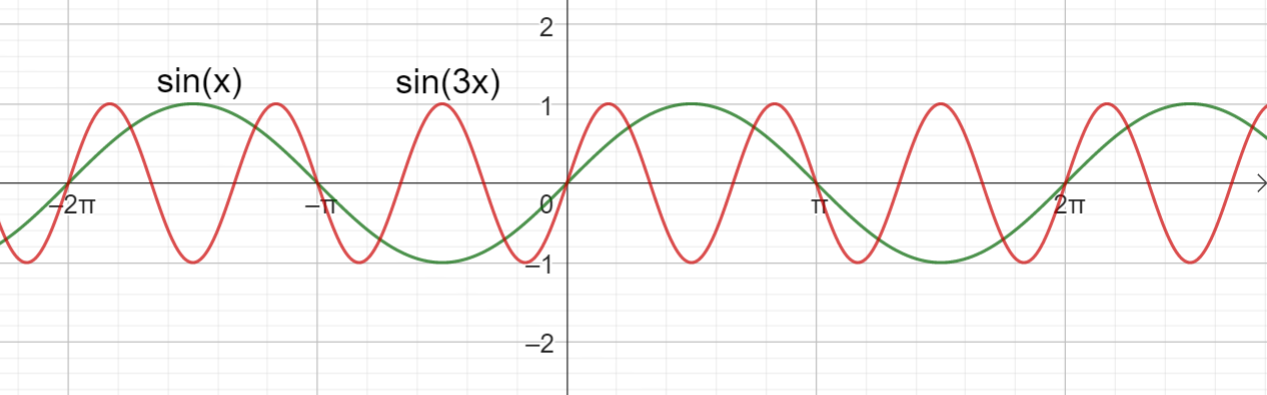 Für  entsteht der Graph der Funktion  durch eine Streckung mit dem Faktor   in Richtung der x-Achse aus dem Graphen der Sinusfunktion mit . 
Die Periode von  ist . Die Wertemenge ist . Streckung in x- und y-Richtung: Die Funktion  mit der Gleichung   hat die Amplitude  und die Periode . In der GeoGebra-Datei „Sinus-Transformationen“ lassen sich die Parameter  und  verändern.  Die Auswirkungen der Transformationen auf den Funktionsgraphen werden veranschaulicht.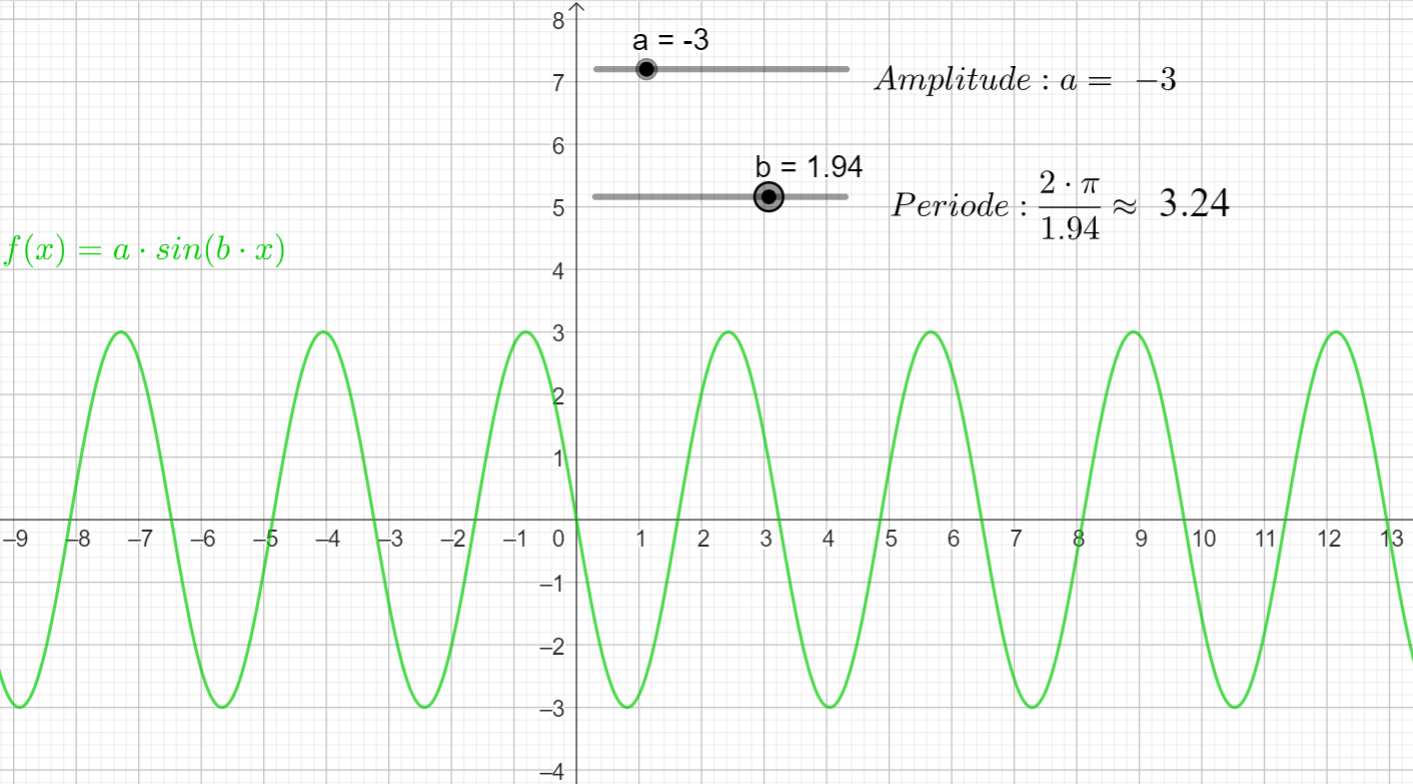 ÜbungsaufgabenAufgabe 1: Geben Sie zu dem Graphen einen Funktionsterm der Form  an.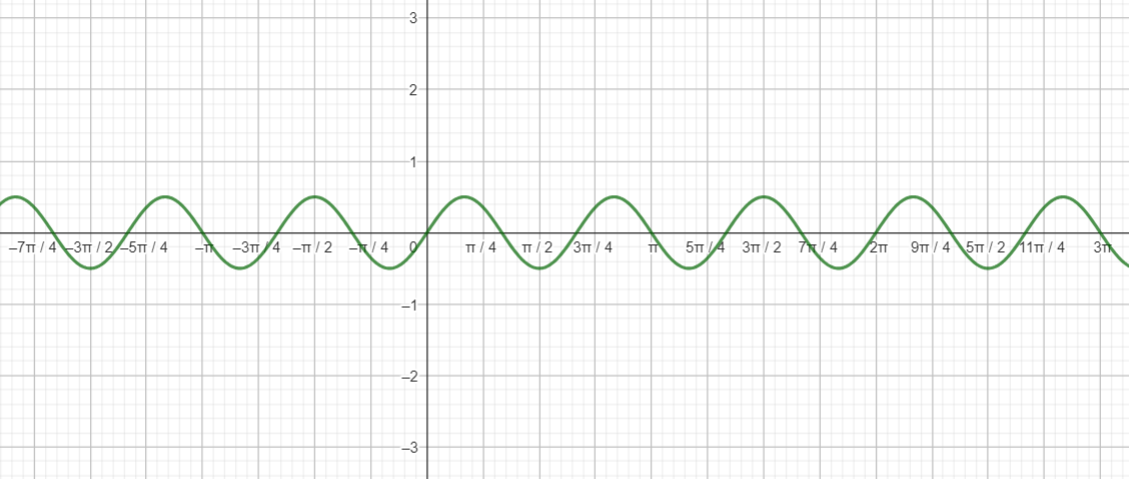 Aufgabe 2: Geben Sie die Amplitude und die Periode der folgenden Funktionen an und skizzieren Sie den Graphen in der Abbildung von Aufgabe 1:,		 .		Aufgabe 3: Zeichnen Sie den Graphen der Funktion  und prüfen Sie, ob die gegebenen Punkte  und  auf dem Graphen liegen.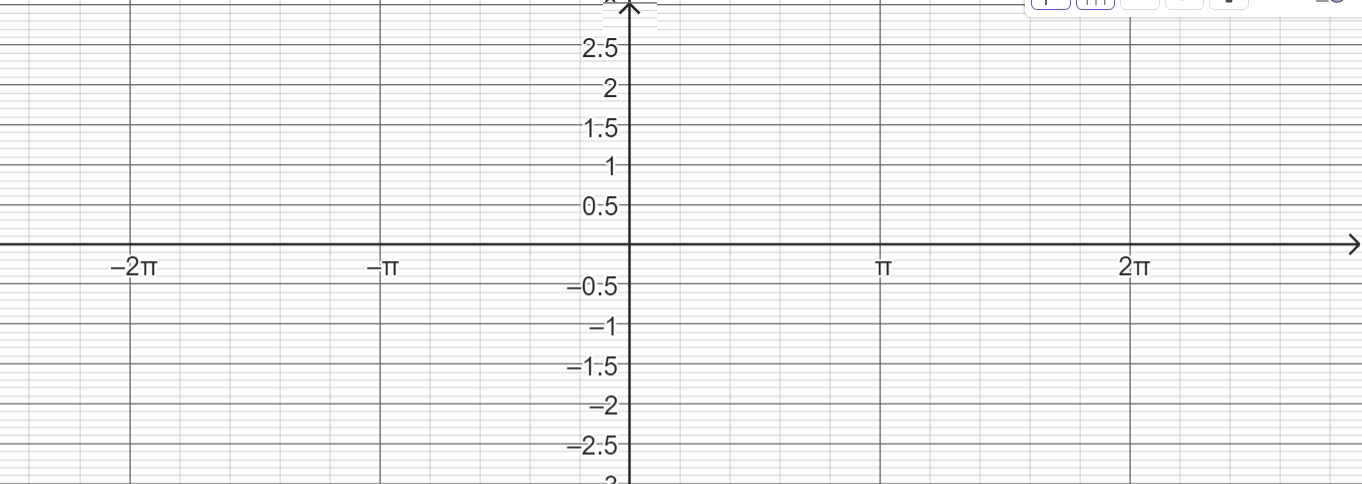 Aufgabe 4: In der GeoGebra-Datei „Sinus-Transformationen“ lassen sich die Parameter  und  der Funktion  verändern. a) Wählen Sie die Parameter  und  so, dass der Graph der Funktion  einen Hochpunkt bei  hat.b) Wählen Sie die Parameter  und  so, dass die Funktion  bei  eine Nullstelle und bei   eine Minimalstelle mit dem Funktionswert  hat.5. Die Sinusfunktion im SachzusammenhangSachzusammenhang „Kaffeefilter“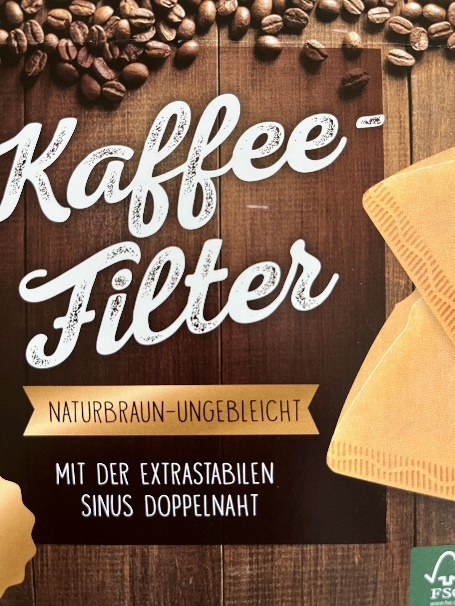 Ein Hersteller von Kaffeefiltern wirbt damit, dass die Filtertüten eine 
„extrastabile Sinus Doppelnaht“ haben (vgl. Foto). a) Erklären Sie, warum der Hersteller der Kaffeefilter mit der „extrastabilen Sinus Doppelnaht“ werben könnte.b) Gesucht ist ein Funktionsterm, der die Sinusnaht beschreibt. (i) Markieren Sie im Bild einen möglichen Punkt für den Koordinatenursprung O. (ii) Schätzen Sie die Amplitude sowie die Periode ab und stellen Sie einen Funktionsterm auf, der die Sinusnaht beschreiben kann.c) Begründen Sie, in welchem Bereich Ihre Modellierung nicht funktioniert.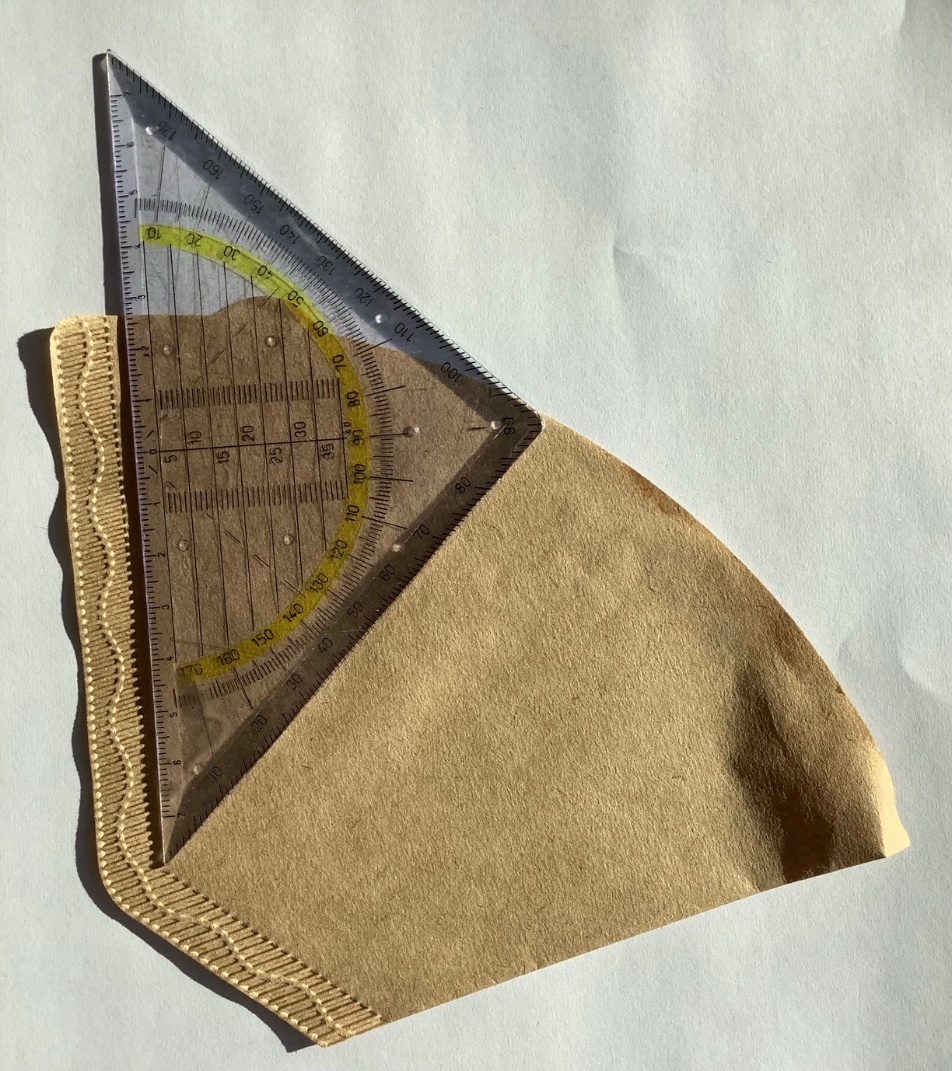 Hinweis: Kaffeefilter mit einer „Sinusnaht“ gibt es in vielen Supermärkten zu kaufen und die Modellierung lässt sich auch als praktische Aufgabe durchführen.Lösungen zu: 1. Winkelfunktionen am EinheitskreisLösungen zur Selbsteinschätzunga) 		b)  oder  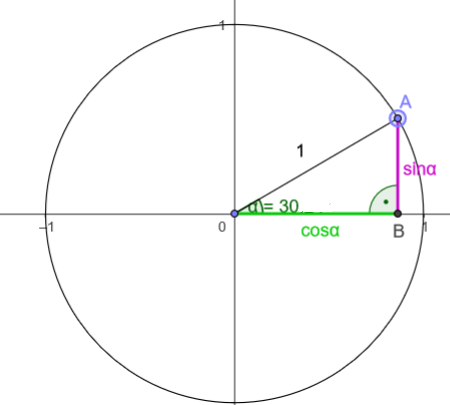 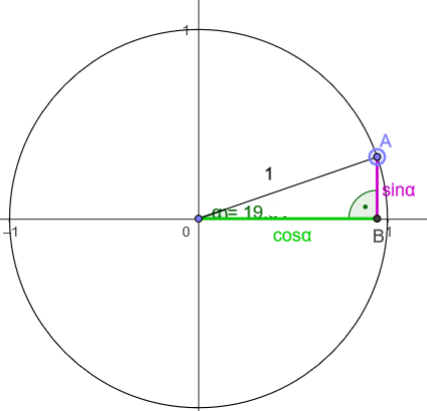 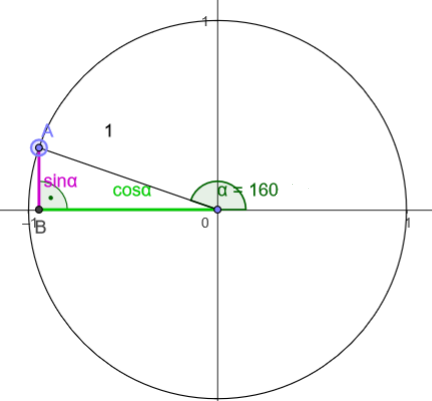 Lösungen zu den ÜbungsaufgabenLösung 1:											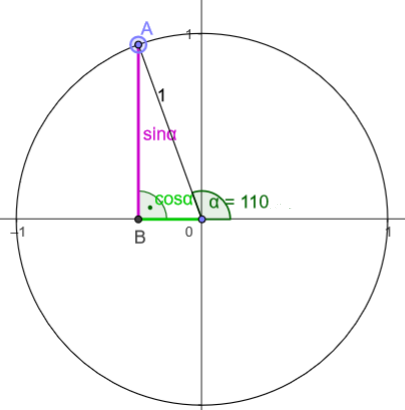 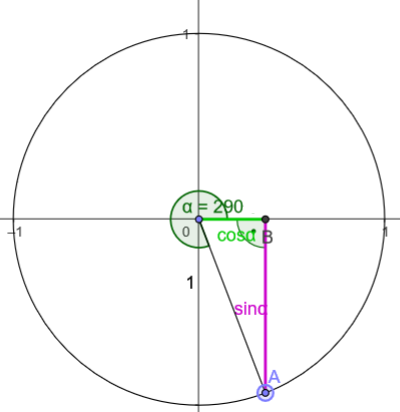 Lösung 2: [Die GeoGebra-Datei „Sinus-Einheitskreis“ kann zur Kontrolle genutzt werden.]a)  und  b)   und   *c)  und  Lösung 3:	 ;   Lösung 4: a)   und   		b)   und   Lösungen zu: 2. Grad und BogenmaßLösungen zur Selbsteinschätzunga) ;          		b) 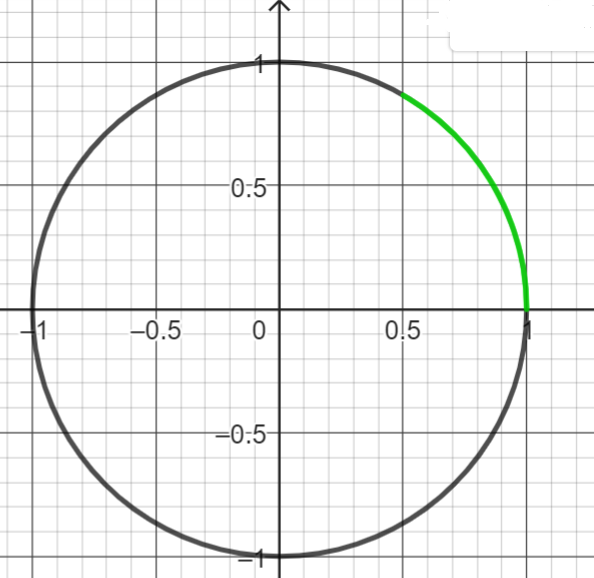 Lösungen zu den ÜbungsaufgabenLösung 1:a) 						b) 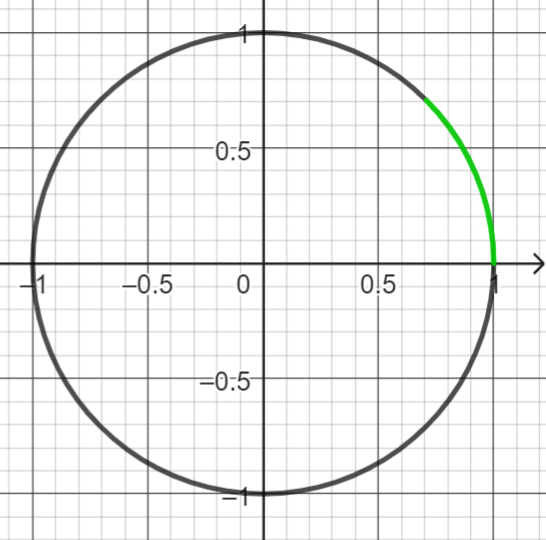 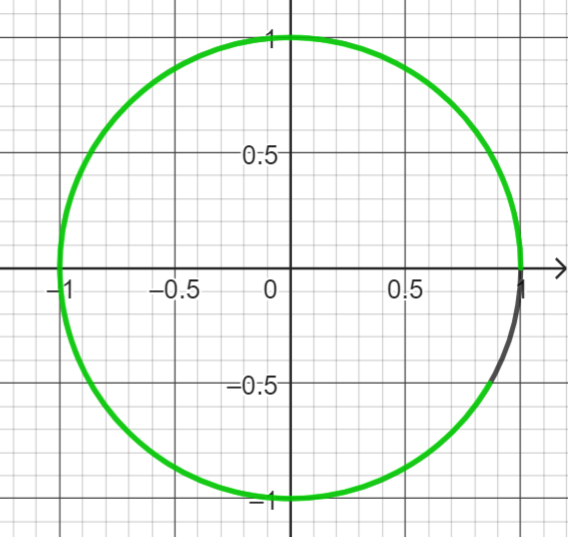 Lösung 2:	b) 	c)	d) 	e) 		f) Lösung 3:a) 				b) 				c) 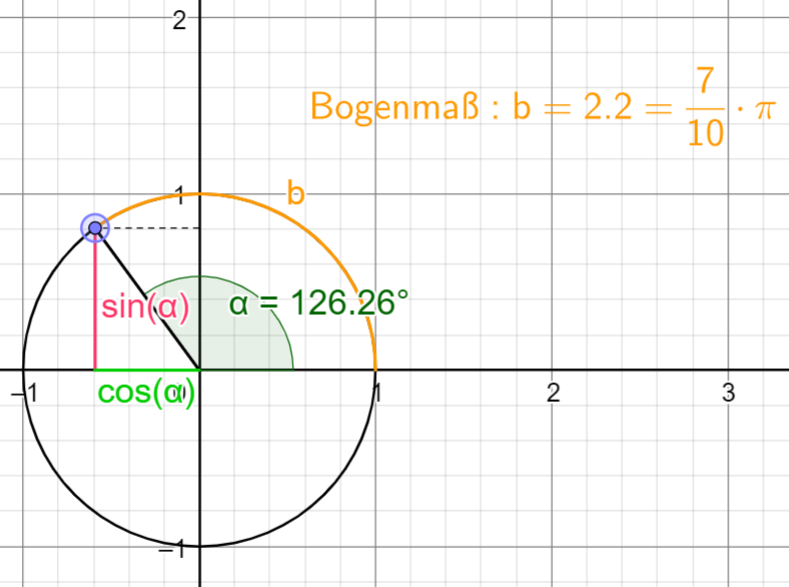 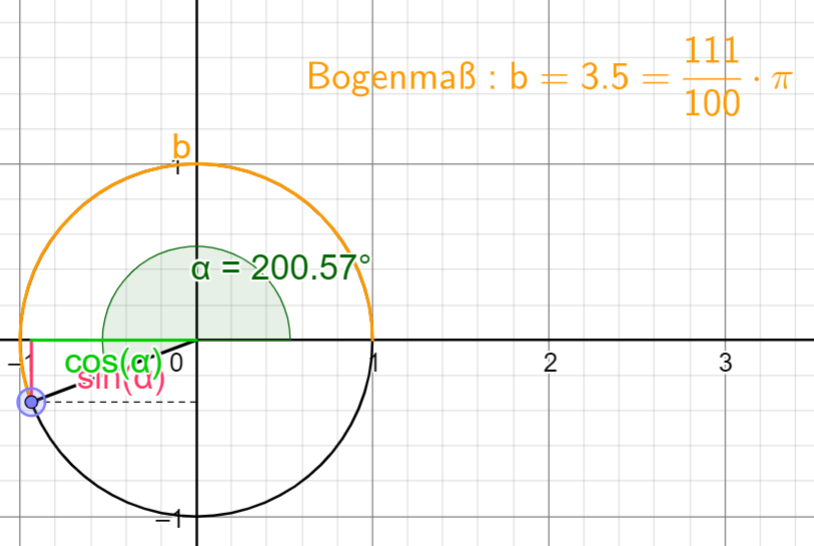 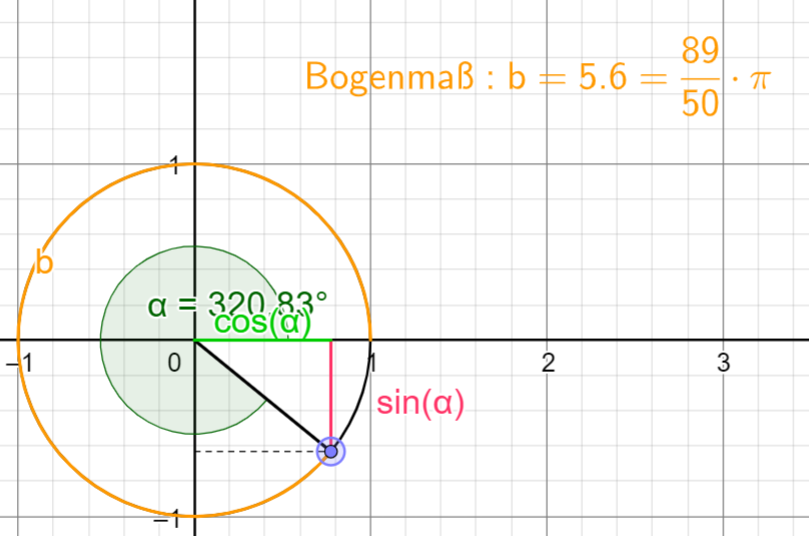 Lösungen zu 3.1: Die SinusfunktionLösungen zur Selbsteinschätzung a) 	b) Für    gilt  Die Lösungen sind:   mit   (also:  …  …)Hinweis: Für die Umkehroperation zum sin wird hier die Schreibweise  verwendet. 
Im MMS/Taschenrechner kann die Eingabe variieren. Bei GeoGebra lautet der Befehl z.B.  für Winkelangaben im Bogenmaß [und  für Winkelangaben im Gradmaß].Lösungen zu den ÜbungsaufgabenLösung  1:
a)   ist ein Schnittpunkt des Graphen von  mit der x-Achse.    .    	     ist ein Hochpunkt des Graphen von .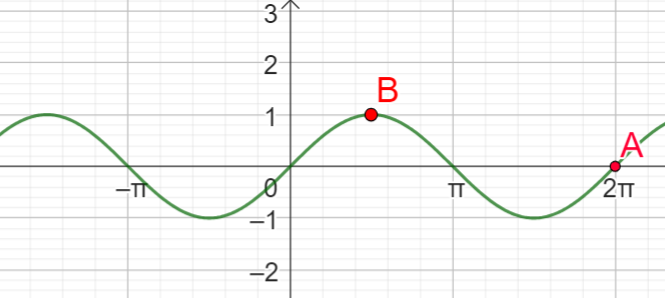 b) Für . Weitere Lösungen sind z.B.:  6,81 oder    oder   .c) Z.B.  ;  ; d) Die Nullstellen der Sinusfunktion liegen bei  mit .Lösungen zu: 3.2 Die KosinusfunktionLösungen zur Selbsteinschätzung a)  			b) Lösungen zu den Übungsaufgabena) Symmetrieachsen sind z.B. die y-Achse oder eine Gerade mit der Gleichung .b) ; weitere Lösungen sind z.B.:   oder c) Für  gilt . Weitere Schnittstellen sind z.B. ;  oder .Lösungen zu: 4. Transformation der Sinusfunktion Lösungen zur Selbsteinschätzunga) Der dargestellte Graph hat eine Periode von  und eine Amplitude von 2. Es gilt .b) Die Periode beträgt , die Amplitude 3.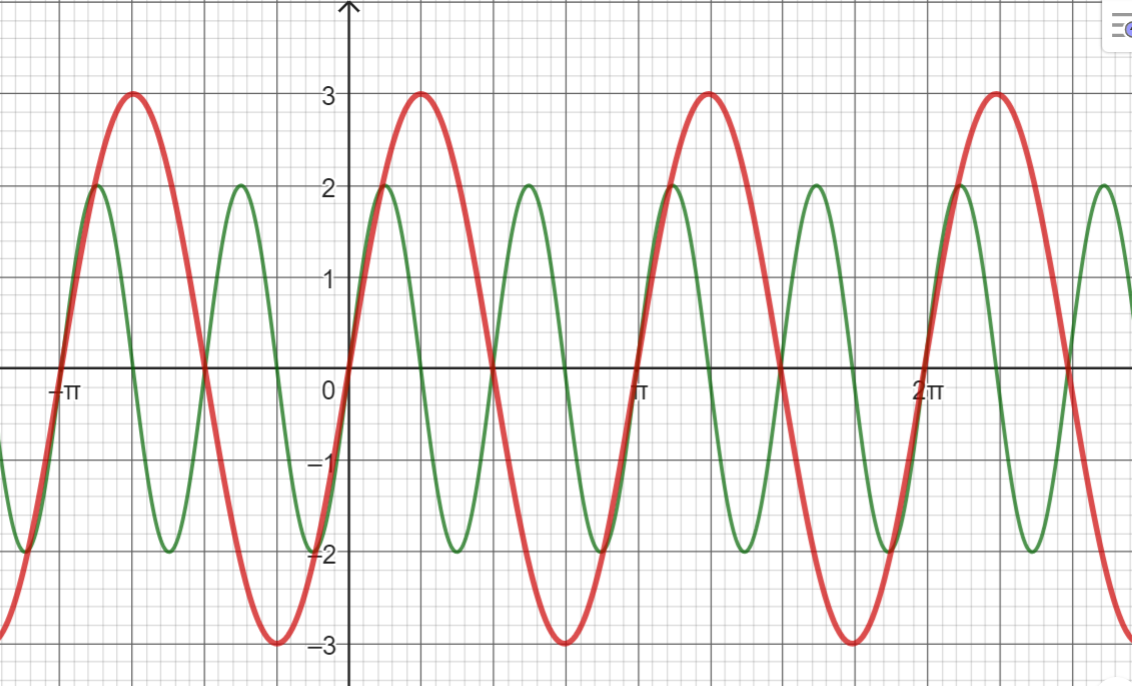 Lösungen zu den ÜbungsaufgabenLösung 1:  Lösung 2:  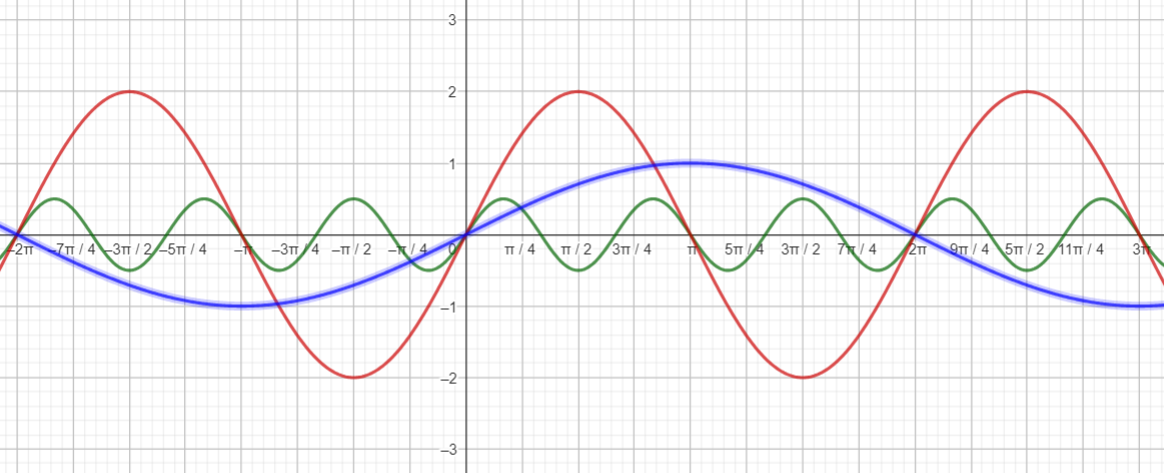 Lösung 3: P liegt nicht auf dem Graphen, denn .Q liegt auf dem Graphen, denn  .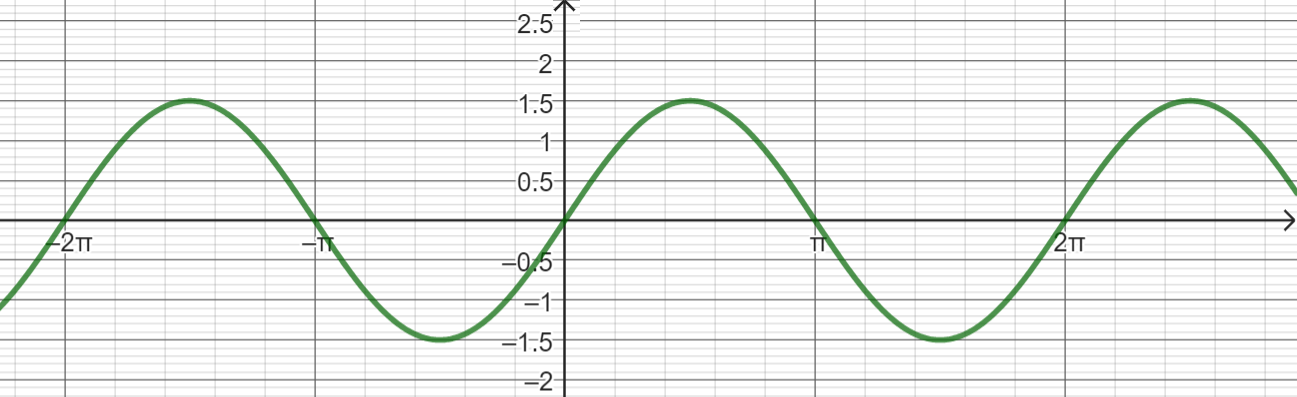 Lösung 4:a) individuelle Lösungen möglich, z.B.   b) individuelle Lösungen möglich, z.B.   Lösungen zu: 5. Die Sinusfunktion im SachzusammenhangLösungen zum Sachzusammenhang „Kaffeefilter“a) Der Hersteller möchte sich möglicherweise von einer „normalen“, gerade verlaufenden Naht absetzen. Die Sinusnaht soll durch ihren besonderen Verlauf stabiler sein als eine herkömmliche Naht. [Weitere Argumente und Ausführungen vorstellbar.]b) Individuelle Lösungen, abhängig von der Wahl des Koordinatensystems,z.B. im Bild unten: Periodenlänge ca. 1,9 cm; Amplitude ca. 0,2 cm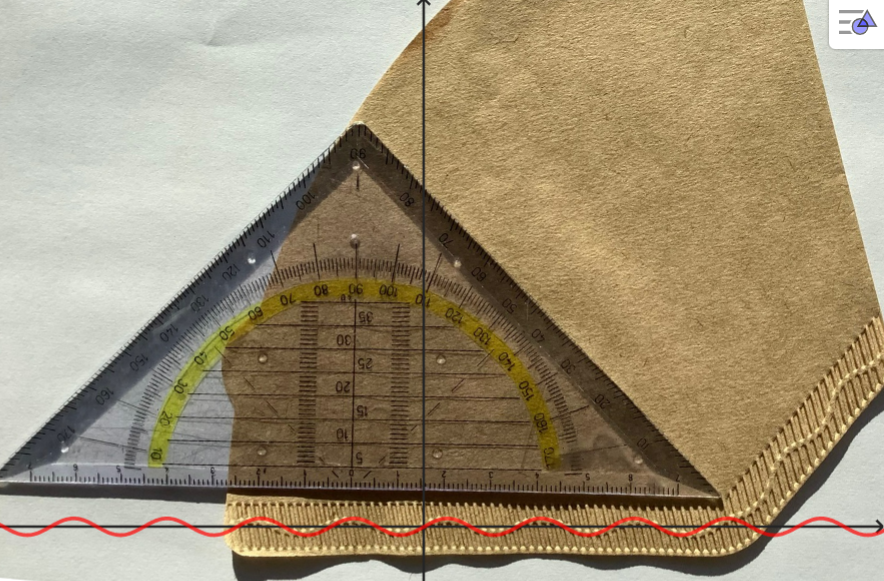 c) Die Modellierung mit der Sinusfunktion ist nur entlang einer geraden Kante möglich. An der Kurve ist dieses Modell nicht geeignet.Kompetenzerwartungen im Kernlehrplan SII, 2023 Die Schülerinnen und Schüler …EF-A(3) erkunden und systematisieren den Einfluss von Parametern im Funktionsterm auf die Eigenschaften der Funktion (quadratische Funktionen, Potenzfunktionen, Sinusfunktion),EF-A(4) wenden Transformationen bezüglich beider Achsen auf Funktionen (ganzrationale Funktionen, Sinusfunktion) an und deuten die zugehörigen Parameter,GK-A(2) nutzen die Eigenschaften von ganzrationalen Funktionen, Exponentialfunktionen, der Sinusfunktion, der Kosinusfunktion, […] sowie der Transformationen dieser Funktionen zur Beantwortung von Fragestellungen, GK-A(5) bilden ohne Hilfsmittel die Ableitungen […] der Sinus- und der Kosinusfunktion […] und 
wenden die Produktregel anLK-A(3) nutzen die Eigenschaften von ganzrationalen Funktionen, Exponentialfunktionen, Sinusfunktionen, Kosinusfunktionen, der natürlichen Logarithmusfunktion und von Potenzfunktionen mit rationalem Exponenten sowie der Transformationen dieser Funktionen zur Beantwortung von FragestellungenLK-A(6) bilden ohne Hilfsmittel die Ableitungen von […] Sinus- und Kosinusfunktionen, […] und wenden die Produkt- und Kettenregel anLK-A(23) lösen innermathematische und anwendungsbezogene Problemstellungen mithilfe von ganzrationalen Funktionen, Exponentialfunktionen und daraus zusammengesetzten Funktionen sowie mithilfe von Sinus- und Kosinusfunktionen.FunktionPeriodeAmplitude41